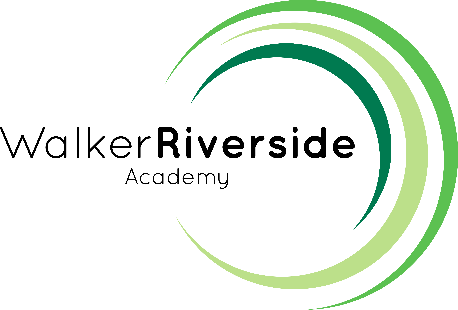 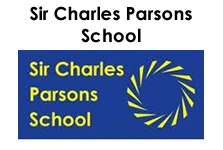 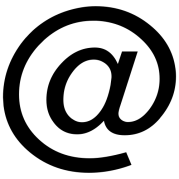 Sixth Form Learner Agreement Year 12All students embarking on a Sixth Form course at Walker Riverside Academy agree to the following at the time of enrolment:Abide by the College code of conductAccess to supported travel programmes Act as a positive role modelMaintain 100% attendance and punctualityAccess to our yearly residential opportunity Adhere to the Sixth Form dress codeTake full advantage of extra-curricular opportunitiesParticipate fully in the College communityTake part in work experienceI agree to abide by Sir Charles Parsons School and Walker Riverside Academy Sixth Form Contracts.Name of student ………………………………………………………………………….Signature of student……………………………................... Date……………..Parent/Carer …………………...……………………………........ Date…………….Sixth Form Leader ………………………………………….........Date…………….(SCP)Sixth Form Leader ………………………………………………….Date……………..(WRA)